	          Ministerul Educatiei  Republicii Moldova                                                           Universitatea “Perspectiva-INT”                                                                   Departamentul drept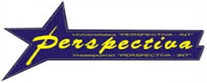                                                        ReferatTema:Registrele si cartile notariale.                                                  A elaborat studenta: Mosneaga Mihaela.       Facultatea:Drept                                                                                Sectia: zi.
                                            Anul:III.
                                            Conducator stiintific:Cuciurca Rodica.	         Chisinau, 2015	                          Cuprins:Introducere…………………………………………………..........…………………3Procedura înregistrării deschiderii dosarelor succesorale………..4Procedura înregistrării testamentelor şi revocării lor……………5-6Modul de ţinere a Registrului…………………………………………………..6Modificarea şi completarea informaţiei din Registru……………….7Accesul la informaţia înscrisă în Registru………………………………7-8Controlul si responsabilitatea………………………………………………….8Incheiere………………………………………………………………………………...9Bibliografie………………………………………………………………………….…10                                           Introducere.Probabil nimeni dintre noi, adresându-se la notar, nu se gândeşte la semnificaţia istorică şi la vechimea acestei instituţii juridice. Totuşi primii notari, adică persoanele împuternicite să autentifice actele cu caracter juridic, au apărut încă în adânca antichitate, mai exact, în Egiptul Antic. Deşi cadrul activităţii acestor specialişti juridici a fost clar delimitat mult mai târziu – în Roma Antică.În atribuţiile notarilor, atât în cazul celor din vechime, cât şi al celor contemporani, intră atestarea autenticităţii copiilor documentelor, precum şi atestarea corectitudinii traducerii documentelor dintr-o limbă în alta. Anume datorită unei asemenea particularităţi precum autentificarea notarială sau legalizarea notarială, documentele capătă putere juridică.Prezentul Regulament stabileşte modul de înregistrare a dosarelor succesorale şi a testamentelor în Registrul dosarelor succesorale şi a testamentelor, precum şi modalitatea de ţinere a acestuia.
Registrul este constituit din două compartimente:a) evidenţa dosarelor succesorale;b) evidenţa testamentelor şi revocarea lor.Registrul este un sistem unic de evidenţă informaţională computerizată şi manuală ce conţine baza de date despre dosarele succesorale şi testamentele autentificate notarial (autentic şi mistic)
Baza de date a Registrului se formează din înregistrările dosarelor succesorale, testamentelor autentificate notarial şi revocărilor acestora, efectuate de către notari, persoanele cu funcţii de răspundere abilitate ale autorităţilor administraţiei publice locale şi Centru.
Pentru conectarea , Centrul atribuie fiecărui notar un cod de acces individual la sistemul informaţional de înregistrare a deschiderii procedurilor succesorale, a testamentelor autentificate notarial şi revocărilor acestora. La solicitare, Centrul atribuie persoanei cu funcţii de răspundere abilitate ale autorităţii administraţiei publice locale un cod de acces individual la sistemul informaţional de înregistrare a testamentelor autentificate notarial şi revocărilor acestora, pentru conectarea Pentru conectarea , Centrul atribuie fiecărui notar un cod de acces individual la sistemul informaţional de înregistrare a deschiderii procedurilor succesorale, a testamentelor autentificate notarial şi revocărilor acestora. La solicitare, Centrul atribuie persoanei cu funcţii de răspundere abilitate ale autorităţii administraţiei publice locale un cod de acces individual la sistemul informaţional de înregistrare a testamentelor autentificate notarial şi revocărilor acestora, pentru conectarea                  Procedura înregistrării deschiderii dosarelor succesorale.Notarul deschide dosarul succesoral în baza confirmării obţinute din Registru.
Pînă la solicitarea confirmării din Registru, notarul verifică dacă nu a fost deschis anterior un dosar succesoral pe numele persoanei care lasă moştenire. Verificarea se efectuează de notar prin intermediul completării formularului interpelării care conţine următoarele rubrici:a) numele şi prenumele defunctului, numărul de identificare (în cazul cînd acesta este indicat în actul de deces);b) data decesului;c) data naşterii (în cazul cînd aceasta este indicată în actul de deces).În cazul cînd procedura succesorală solicitată a fost înregistrată anterior în Registru, notarul va recepţiona din Registru informaţia cu privire la dosarul succesoral deschis şi despre notarul la care a fost deschisă procedura.
În cazul cînd procedura succesorală solicitată nu a fost înregistrată anterior în Registru, notarul va recepţiona din Registru confirmarea privind lipsa înregistrării dosarului succesoral, conform datelor, indicate în formularul interpelării. În temeiul acestei confirmări şi în scopul înregistrării dosarului succesoral în Registru, notarul va completa imediat formularul interpelării care conţine următoarele rubrici:  
a) numele şi prenumele defunctului, numărul de identificare (în cazul cînd acesta este indicat în actul de deces);b) data decesului;c) data naşterii (în cazul cînd aceasta este indicată în actul de deces);d) numele şi prenumele persoanelor ce au depus declaraţie;e) ultimul domiciliu al defunctului sau locul aflării bunurilor succesorale;f) altă informaţie.În baza interpelării expediate, notarul recepţionează din Registru confirmarea înregistrării dosarului succesoral care conţine: 1.Numărul de înregistrare a dosarului succesoral deschis,2.Data şi ora înregistrării lui atribuite în mod automat de Registru,3.Numele, prenumele notarului care a efectuat înregistrarea 4.Si datele care au fost introduse de notar conform p.11 al prezentului Regulament.              Procedura înregistrării testamentelor şi revocării lor.Notarul sau persoana cu funcţii de răspundere abilitată ale autorităţilor administraţiei publice locale care a autentificat testamentul sînt obligaţi concomitent cu înregistrarea acestuia în Registrul actelor notariale, să-l înregistreze şi în Registrul dosarelor succesorale şi a testamentelor. În cazuri excepţionale, dacă sînt motive întemeiate, înregistrarea în Registru se va efectua cel tîrziu în decurs de 24 ore. Înregistrarea testamentului în Registru se atestă prin confirmarea respectivă.Pentru obţinerea confirmării înregistrării testamentului notarul sau persoana cu funcţii de răspundere abilitată ale autorităţilor administraţiei publice locale va completa formularul interpelării cu următoarele rubrici:a) numele şi prenumele testatorului;b) numărul de identificare  (cu excepţia cazurilor stabilite de legislaţie);c) data naşterii testatorului;d) numărul testamentului din Registrul actelor notariale;e) data autentificării testamentului;f) altă informaţie.În baza interpelării expediate, notarul sau persoana cu funcţii de răspundere abilitată ale autorităţilor administraţiei publice locale recepţionează din Registru confirmarea înregistrării testamentului care conţine: numărul de înregistrare a testamentului, data şi ora înregistrării lui, atribuite în mod automat de Registru, numele, prenumele notarului sau persoanei cu funcţii de răspundere abilitată ale autorităţilor administraţiei publice locale care a efectuat înregistrarea testamentului şi datele care au fost introduse de notar conform p. 14 al prezentului Regulament.Informaţia privind revocarea testamentelor autentificate notarial se introduce de către notar sau persoana cu funcţii de răspundere abilitată ale autorităţilor administraţiei publice locale în Registru, în decurs de 24 ore din momentul autentificării declaraţiei de revocare. În Registru se introduc următoarele date:a) numele şi prenumele testatorului;b) numărul de identificare  (cu excepţia cazurilor stabilite de legislaţie);c) data naşterii testatorului;d) numărul testamentului revocat;e) data autentificării testamentului revocat;f) numele şi prenumele notarului sau persoanei cu funcţii de răspundere abilitată ale autorităţilor administraţiei publice locale care a autentificat testamentul iniţial;g) numărul şi data declaraţiei de revocare a testamentului din Registrul actelor notariale;h) altă informaţie.Informaţia cuprinsă la litera f) va fi introdusă, dacă testatorul o deţine.Înregistrarea revocării testamentului în Registru se atestă prin confirmarea respectivă obţinută din Registru. Oficiile consulare vor transmite Centrului, în decurs de 24 ore după autentificare, în scris, informaţia privind testamentele autentificate şi cererile de revocare ale acestora, pentru înregistrare în Registru. 
Centrul va introduce în Registru informaţia privind testamentele autentificate şi cererile de revocare ale acestora în termen de 3 zile din data parvenirii. În rubrica "Menţiuni", Centrul va introduce informaţia despre persoanele care au autentificat testamentele şi cererile de revocare ale acestora.	 Modul de ţinere a Registrului.Registrul se ţine în varianta manuală şi computerizată în limba moldovenească.Fiecare carte a Registrului cuprinde în mod obligatoriu, denumirea Registrului, denumirea deţinătorului de Registru şi a organului care exercită controlul asupra ţinerii Registrului, numărul cărţii, termenul de păstrare a cărţii Registrului.Informaţia despre dosarele succesorale şi testamente se păstrează în baza de date timp de 75 ani.Principiile de ţinere a registrelor Ţinerea registrelor se face după următoarele principii: a) înregistrarea unică, excluzîndu-se înregistrarea repetată a aceluiaşi obiect al înregistrării; b) înscrierea datelor în ordine cronologică; c) utilizarea, după caz, a unor tipuri unice de registre; d) numerotarea înregistrărilor în ordinea efectuării lor; e) asigurarea completivităţii şi veridicităţii datelor înregistrate; f) temeinicia datelor înregistrate; g) expunerea clară şi corectă a informaţiei care se trece în registru; h) continuitatea ţinerii registrelor; i) accesul sancţionat la registru; j) controlul asupra modului de completare a registrului; k) ţinerea registrului într-o singură limbă. Rectificarile modificarea şi completarea informaţiei din Registru.În cazul comiterii erorilor la introducerea informaţiei privind dosarele succesorale în Registru, aceasta poate fi supusă modificării sau completării. Orice modificare sau completare se introduce în Registru cu respectarea regulilor înregistrării iniţiale.
În acest caz, la rubrica "Menţiuni" se indică numărul şi data confirmării iniţiale şi cauza introducerii modificărilor.Rectificarea, modificarea şi completarea registrului se fac în modul prevăzut la art.11, 12 şi 14. Dacă în registru nu este loc suficient pentru efectuarea de rectificări, modificări şi completări, acestea pot fi făcute pe o foaie de hîrtie, care se încleie în dreptul înscrisului respectiv, aplicîndu-se semnăturile şi/sau ştampila. O parte a semnăturii (ştampilei) trebuie să cuprindă foaia încleiată. Rectificările, modificările şi completările făcute în registru trebuie autentificate prin semnătura persoanelor abilitate.	 Accesul la informaţia înscrisă în Registru.Pentru a înscrie datele în registru, registratorul desemnează o persoană responsabilă, cu capacitatea deplină de exerciţiu şi de calificarea necesară.Informaţia privind înregistrarea deschiderii procedurii succesorale şi a testamentelor autentificate notarial se eliberează de către Centru la cererea în scris a instanţei de judecată, procuraturii, organelor de urmărire penală în legătură cu cauzele penale, civile sau administrative aflate în curs de examinare.
Informaţia cu privire la testamentele înregistrate în Registru şi revocările lor se eliberează de către notar numai după decesul testatorului la solicitarea în scris a persoanei interesate.Pentru obţinerea extrasului din Registru notarul va completa formularul interpelării care conţine următoarele rubrici:a) numele, prenumele testatorului;b) numărul de identificare  (în cazul cînd acesta este indicat în actul de deces);c) data naşterii testatorului (în cazul cînd aceasta este indicată în actul de deces);d) numărul şi data înregistrării decesului;e) numărul şi data eliberării actului de deces.În temeiul interpelării expediate, notarul recepţionează din Registru extrasul privind testamentele înregistrate în Registru şi revocările lor.În temeiul interpelării expediate, Ministerul Justiţiei recepţionează din Registru informaţia privind înregistrarea deschiderii procedurii succesorale şi a testamentelor. În interpelare datele se introduc din certificatul de deces.                         Controlul si responsabilitatea.Persoanele responsabile de ţinerea Registrului, precum şi cele care au acces la Registru poartă răspundere pentru divulgarea secretului informaţiei din Registru, fiind obligate să prevină accesul nesancţionat la datele din Registru, utilizarea, difuzarea şi modificarea ilegală a acestora sau nimicirea lor.Ţinerea registrului este supusă unui control intern şi extern. Controlul intern este efectuat de deţinătorul de registru, iar controlul extern de autorităţile administraţiei publice abilitate. Reprezentanţii autorităţilor administraţiei publice care exercită controlul asupra ţinerii registrului, conform împuternicirilor atribuite de legislaţie, au acces la datele din registru şi la mijloacele de ţinere a acestuia, inclusiv la actele în al căror temei se efectuează înscrisurile, precum şi în încăperile în care se prelucrează datele sau în care se află mijloacele tehnice utilizate în acest scop. Controlul extern asupra ţinerii registrelor trebuie să fie efectuat cel puţin o dată pe an dacă legislaţia nu prevede o altă periodicitate. După fiecare verificare, organul de control întocmeşte un act în două exemplare, dintre care unul se anexează la registru, iar celălalt rămîne la organul de control. Registratorul este obligat să întreprindă măsuri pentru lichidarea încălcărilor din ţinerea registrului, consemnate în actul de control. Condiţiile de efectuare a controlului asupra ţinerii registrelor sînt reglementate de legislaţie.Pentru deteriorarea, falsificarea, nimicirea şi alte acţiuni ilegale întreprinse asupra informaţiei referitoare la înregistrarea dosarelor succesorale şi a testamentelor, persoana responsabilă poartă răspundere în conformitate cu legislaţia.                                                                 Incheiere.Luînd în consideraţie toate probleme relatate în prezentul studiu, organizarea notarialăexistentă în prezent în Republica Moldova necesită o reformare totală, nefiind suficientă omodificare sau completare locală.Drept urmare, este necesar elaborarea unei noi legi cu privire la organizarea notarială, careva exclude problemele existente şi va crea un cadru legal necesar pentru constituirea unuinotariat liber, unui garant real şi eficient în justiţia preventivă.                                                           Bibliografie.1.L egea cu privire la registre Nr.1320-XIII din 25.09.97 //Monitorul  Oficial al R.Moldova. -1997.-      nr.77-78.2.Ordinul nr. 2594/2008 pentru aprobarea Normelor metodologice privind modul de ţinere a       registrelor comerţului, de efectuare a înregistrărilor şi de eliberare a informaţiilor in vigoare de la //Monitorul  Oficial al R.Moldova. -2008.- 15.11.3.ORDIN Nr. 38 din  03.02.2006  cu privire la crearea Registrului dosarelor succesorale şi a      testamentelor şi aprobarea Regulamentului acestuia( Publicat : 17.03.2006 // Monitorul Oficial al Republicii Moldova.-2006.- Nr. 43-46 .Modificat:    OMJ316 din 16.07.13, MO167-172/02.08.13 art.1148    OMJ200 din 04.06.10, MO98-99/15.06.10 art.360    OMJ32 din 29.01.08, MO25-27/05.02.08 art.584.http://lex.justice.md/index.php?action=view&view=doc&lang=1&id=315705.